Četrtek, 7. 5. 2020ŠPORTOBVLADOVANJE ŽOGE Z NOGO – DELO PO POSTAJAHPOSTAJA: ZADENI GOL Žogo brcaj v gol, ki si ga prej označiš s stožci/ plastenkami. Brcaj na različne načine, npr. Z notranjim, zunanjim delom stopala, s prsti. Postopoma povečuj razdaljo. POSTAJA: PODIRANJE KIJEV/PLASTENK Podiraj postavljene kije/plastenke (kegljanje z nogo, kasneje lahko tudi z roko). POSTAJA: OKROG STOŽCEV/PLASTENK S stožci/plastenkami… oblikuj »progo«. Z nogo vodi žogo po progi. POSTAJA: ZADENI ŠKATLO Ciljaj v prevrnjene škatle.SPOZNAVANJE OKOLJAVZGOJIL SEM SVOJO RASTLINOV 4. tednu učenja na daljavo je bila tvoja naloga vzgojiti svojo rastlino. Ti je uspelo?Katero rastlino si vzgojil?Kaj se je z rastlino zgodilo?Izmeri kako visoko je zrasla.Kako si skrbel zanjo?Poglej polja. Kaj opaziš?V zvezek za okolje nariši rastlino, ki si jo vzgojil.SLOVENŠČINADanes si boste ogledali na spodnji povezavi lutkovno predstavo Zvezdica Zaspanka. Udobno se namestite in si oglejte kaj se je zgodilo naši zvezdici…https://vimeo.com/165595717 V brezčrtni zvezek napiši naslov Fran Milčinski: Zvezdica Zaspanka. Nariši Zvezdico Zaspanko in razbojnika Ceferina. Kakšna je zvezdica Zaspanka? Kakšen je Ceferin? Pod njima zapiši nekaj besed, ki ju opisujejo. MATEMATIKADanes se bomo naučili kako dvomestnim številom odštejemo desetice. Najprej si oglejte posnetek razlage na spodnji povezavi, prikazano je tudi kako si pomagaš s stotičnim kvadratom (če je potrebno si ga oglej večkrat!!):https://www.youtube.com/watch?v=vS_s_mBGEw8&t=135s&app=desktopPa poglejmo …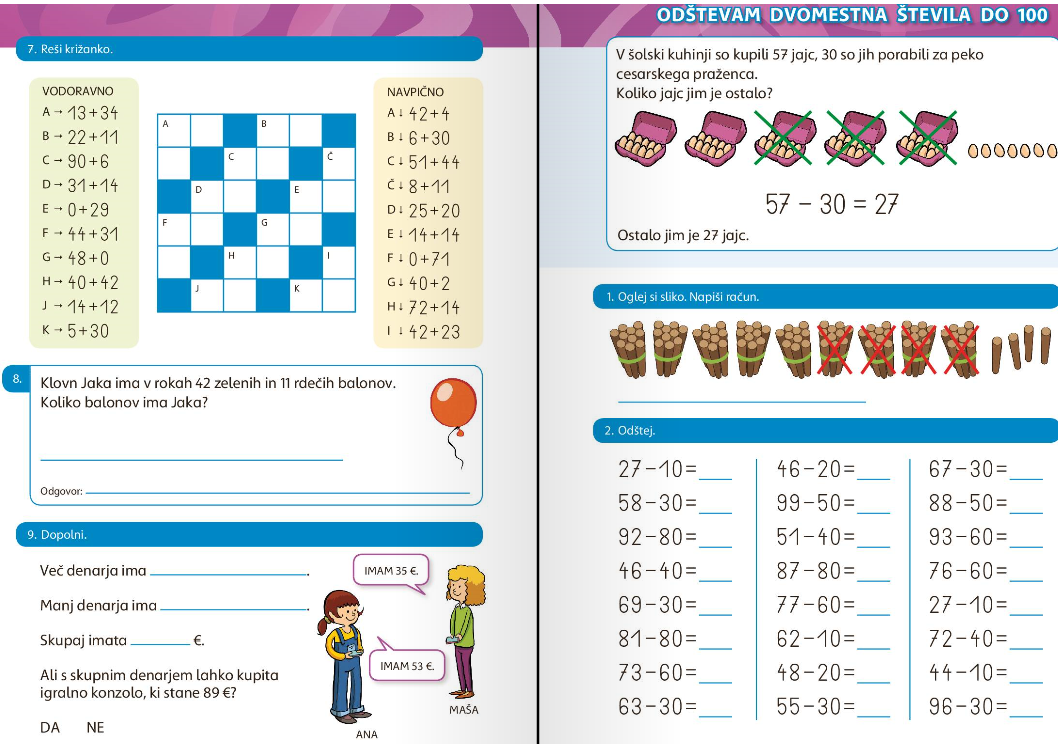 57 – 30 = 27IIIII.......       II…….        94 – 40 = 54IIIIIIIII….     IIIII….             V zvezek napiši naslov: Odštevam desetice DE - DIzračunaj račune v zvezek, prikaži jih tudi z risanjem desetic in enic (kot imaš zgoraj).58 - 20 =72 - 10 =65 - 50 =Reševanje nalog v delovnem zvezku.Na strani 81 si oglej slike in razlago. Na strani 82 reši 10. in 11. nalogo.